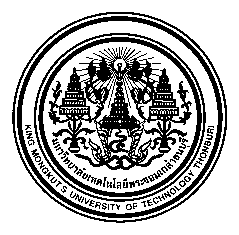 Ph.D. Programme Qualifying Exam ReportKing  Mongkut’s University of Technology ThonburiCandidate  :  ………………………………………………………………………………Date  :  ………........................……………   	Room :  ………….……..……….….Exam  Result :  ……………………………………………………………………………Comments :	……………’ s..performance based on the four key areas evaluated is as follows:  	 ................................................... (………………………Chair ………………………..)             		Chair  	...................................................(………………………Supervisor …………………..)             		Committee 	 ...................................................(……………………Reader ………………………..)             		Committee  	....................................................(……………………Reader ………………………..)             		CommitteeRequest for PhD Qualifying ExamSubmitted to the Graduate Studies CommitteeQualifying Exam Committee:Date of Exam:________________________________________________________________Place of Exam:________________________________________________________________Student’s Signature:___________________________	         Date__________________Chair’s Signature:________________________	Date__________________CriteriaGrade1.  English proficiency2.  Awareness of academic issues3.  Ability to analyze  and criticize4.  Ability to construct argumentsOverall performanceNameSignature1Chair2Supervisor3Reader4Reader